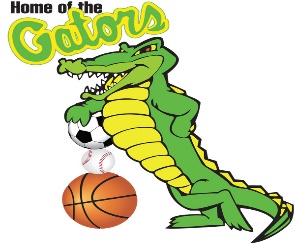 West End supports a variety of age levels beginning as young as 4 to as old as 18 years old.Players participate in variety of leagues to help accommodate players of all skill and commitment levels. Baseball – T-Ball (4-6yr), Grasshopper (7-8yr), Biddy (9-10yr), Midget (11-12yr), Knee-Hi (13-15yr) and Majors (16-18yr)Softball – PREP/INTRODUCTORY only.  For more information please call 610.434.6778.Registration DatesON-LINE January 1, through March 5, 2018, ON-LINE ONLY at www.westendgators.orgIn Person registrations will be limited and advertised as needed.  We will post dates and locations on our website at www.westendgators.orgAfter March5, 2018 there is a late fee of $35. Please note:  Registrations received after March 5, 2018, will be accepted but only on a first come- first served basis and then only used to fill out teams where needed.                                                                                                                                                                                                                                                                                                                       Registration FeesT-Ball (ages 4,5&6) Total Fee is $65  (Registration 0$, Lottery Fundraiser $40, Volunteer Buy-Out $25) **You will be responsible for supplying your own grey pants**Grasshopper (7&8) Total Fee is $90 (Registration $25, Lottery Fundraiser $40, Volunteer Buy-Out $25) **pants are included in uniform**Biddy (9 &10) Total Fee is $132 (Registration $67, Lottery Fundraiser $40, Volunteer Buy-Out $25) **pants are included in uniform**Midget (11&12) Total Fee is $168 (Registration $103, Lottery Fundraiser $40, Volunteer Buy-Out $25) **pants are included in uniform**Knee-High (13, 14 & 15) Total Fee is $160 (Registration $95, Lottery Fundraiser $40, Volunteer Buy-Out $25) **You will be responsible for supplying your own grey baseball pants**Majors (16,17,18) Total Fee is $160 (Registration $95, Lottery Fundraiser $40, Volunteer Buy-Out $25) **You will be responsible for supplying your own grey baseball pants**ALL Registrations Are Subject To Additional Service And Credit Card Fees                                           **A discount is available for multi child families**The lottery fundraiser fee is collected at the time of registration, however you keep the $40 you collect as you sell the lottery tickets. Parents are required to volunteer throughout the season to help with the snack stand, field work, coaching, fundraisers etc.  Once you have completed your minimum 4 hours you will receive your $25 Volunteer Buy-Out back. More information:Please call 610.434.6778, email westendgators@outlook.com, or visit our website www.westendgators.org for more detailed information for each level and fees.**The Allentown School DistrictDoes Not Sponsor or Sanction this Program/Event/Activity**